News　Release　　　　　　　　　　　　　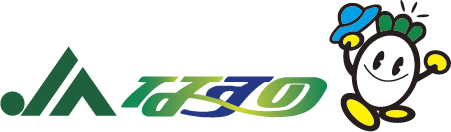 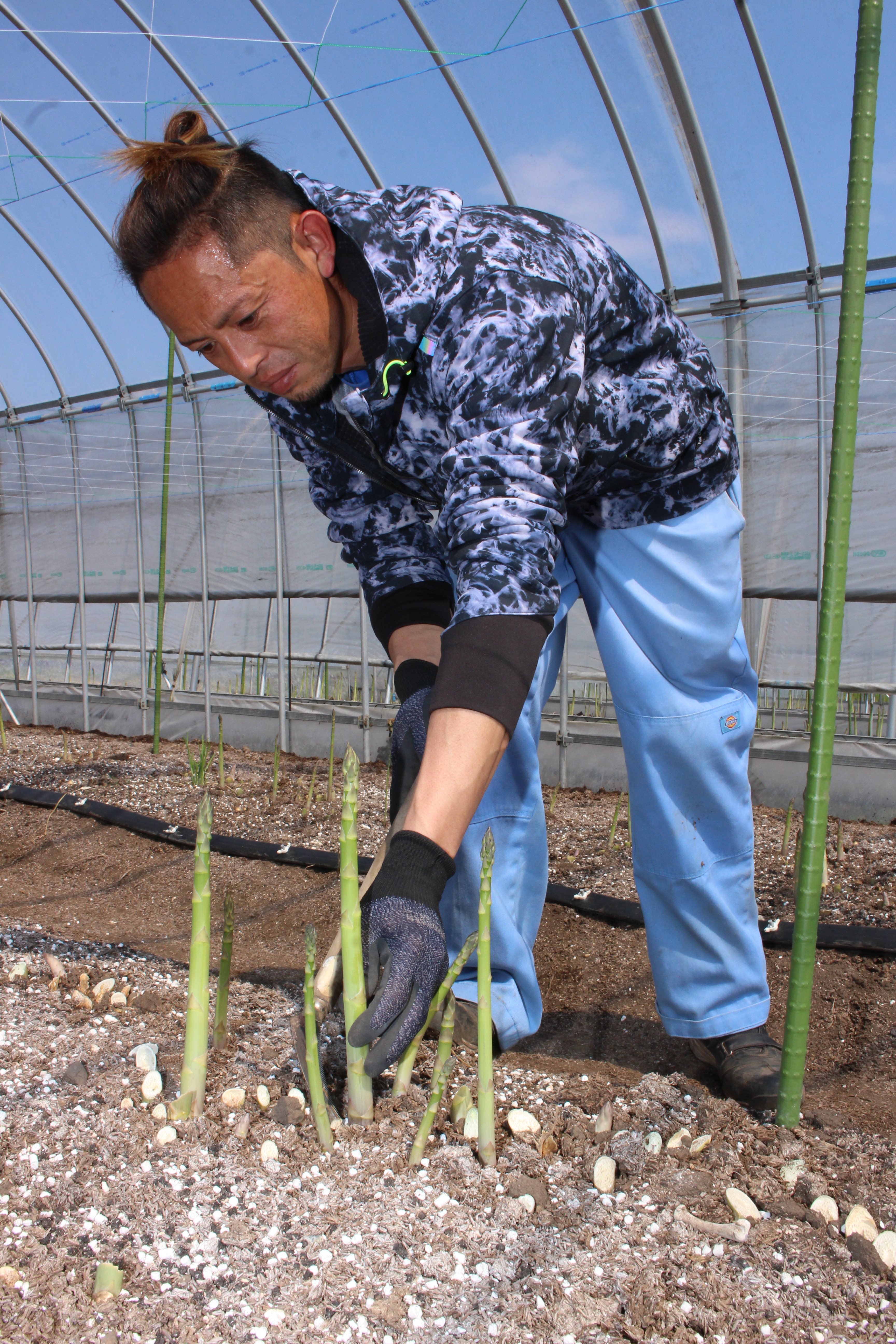 